УТВЕРЖДАЮ: 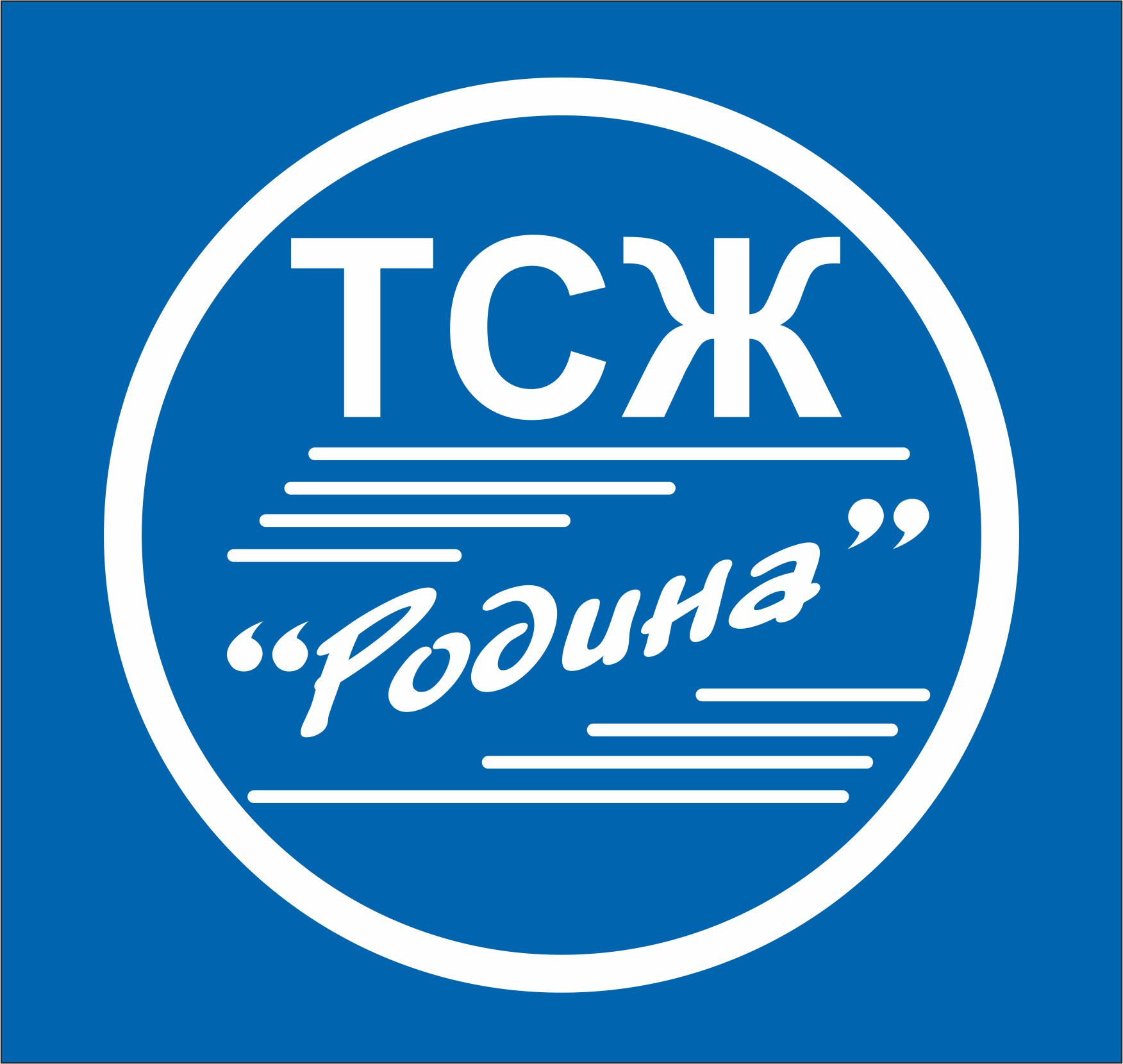 Председатель правления ТСЖ «Родина» ________ О.И.УшатоваПриказ №___ от  12.04.2016ПОЛОЖЕНИЕо постоянной рабочей группе по противодействию коррупциив ТСЖ «Родина»Новосибирск 2016Общие положенияНастоящее положение разработано в целях защиты прав и свобод граждан, обеспечения законности, правопорядка и общественной безопасности в ТСЖ «Родина». Настоящее положение определяет задачи, основные принципы противодействия коррупции и меры предупреждения коррупционных правонарушений.Основные понятия, применяемые в настоящем положении.Антикоррупционная политика - осуществление деятельности ТСЖ, направленной на создание эффективной системы противодействия коррупции;Антикоррупционная экспертиза правовых актов – деятельность специалистов по выявлению и описанию коррупциогенных факторов, относящихся к действующим правовым актам и (или) их проектам, разработке рекомендаций, направленных на устранение или ограничение действия таких факторов;Коррупция – социально-юридическое явление, которое проявляется в использовании государственными служащими или  иными лицами, уполномоченными на выполнение государственных функций, своего служебного положения, статуса и авторитета занимаемой должности в корыстных целях для личного обогащения, либо приобретения иных возможностей, или в групповых интересах. Коррупция трактуется и как подкуп, продажность государственных, общественных, политических деятелей и других должностных лиц, как злоупотребление служебным положением в личных целях, как взяточничество, завышение расходов, нецелевое использование вверенных ему средств, растрату общественных фондов и др., а также как служебное покровительство родственникам и своим людям, кумовство, блат;Коррупционное правонарушение – деяние, обладающее признаками коррупции, за которое нормативным правовым актом предусмотрена гражданско-правовая, дисциплинарная, административная или уголовная ответственность;Коррупциогенный фактор – явление или совокупность явлений, порождающих коррупционные правонарушения или способствующие их распространению;Антикоррупционная группа (далее рабочая группа) в ТСЖ является общественным, постоянно действующим совещательным органом, созданным   для   обеспечения взаимодействия органов   самоуправления, правоохранительных органов, органов государственной власти в процессе реализации антикоррупционной политики в ТСЖ.Субъекты антикоррупционной политики - органы государственной власти и местного самоуправления, учреждения, организации и лица, уполномоченные на формирование и реализацию мер антикоррупционной политики, граждане.В ТСЖ субъектами антикоррупционной политики являются:члены антикоррупционной группы,административно-управленческий персонал;собственники жилых и нежилых помещений;физические и юридические лица, заинтересованные в качественном оказании коммунальных услуг.Субъекты   коррупционных  правонарушений  -  физические  лица, использующие   свой   статус   вопреки   законным   интересам   общества   и государства для незаконного получения выгод, а также лица, незаконно предоставляющие такие выгоды,Предупреждение     коррупции - деятельность     субъектов антикоррупционной   политики,   направленная   на   изучение,   выявление, ограничение    либо    устранение    явлений     и    условий,    порождающих коррупционные правонарушения, или способствующих их распространению.2. Правовая основа деятельности антикоррупционной группыПравовую основу деятельности рабочей группы составляют:Конституция Российской Федерации,Федеральный закон Российской Федерации от 25 декабря 2008 г, № 273-ФЗ «О противодействии коррупции», статья 13.3, пункт 25, подпункт «б»,Указ Президента Российской Федерации от 2 апреля 2013г. №309 «О мерах   по   реализации   отдельных   положений   Федерального   закона  «О противодействии коррупции»,нормативные правовые акты иных федеральных органов государственной власти,- Устав ТСЖ «Родина»,-	Методические рекомендации по разработке и принятию организациями мер по предупреждению и противодействию коррупции Министерства труда и социальной защиты Российской Федерации от 8 ноября 2013 года.3.	Основные принципы противодействия коррупции3.1. Противодействие коррупции   в ТСЖ  осуществляется на основе следующих основных принципов:- приоритета профилактических мер, направленных на недопущение формирования причин и условий, порождающих коррупцию;- обеспечения    четкой    правовой    регламентации    деятельности, законности и гласности;- приоритета защиты  прав и  законных  интересов физических  и юридических лиц;- взаимодействия с общественными объединениями и гражданами.3.2. Основные принципы деятельности рабочей группы:признание, обеспечение и защита основных прав и свобод человека и гражданина;законность;публичность и открытость деятельности;- неотвратимость   ответственности   за   совершение   коррупционных правонарушений;- комплексное    использование    политических,    организационных, информационно-пропагандистских, социально-экономических, правовых, специальных и иных мер;- приоритетное применение мер по предупреждению коррупции.4.	Основные меры предупреждения коррупционных правонарушенийПредупреждение   коррупционных   правонарушений   осуществляется путем применения следующих мер:разработка и реализация плана противодействия коррупции;проведение антикоррупционной экспертизы правовых актов и (или) их проектов;антикоррупционное образование и пропаганда;- иные    меры,    предусмотренные    законодательством    Российской Федерации.5. План мероприятий по реализации стратегии антикоррупционной политики5.1.	План   мероприятий   по   реализации   стратегии   антикоррупционной политики   является   комплексной   мерой,   обеспечивающей   согласованное применение правовых, экономических, образовательных, воспитательных, организационных и иных мер, направленных на противодействие коррупции в ТСЖ.5.2.	Разработка и принятие плана мероприятий по реализации стратегии антикоррупционной  политики  осуществляется  в  порядке,  установленном законодательством.6. Антикоррупционная экспертиза правовых актов и (или) их проектов6.1 Антикоррупционная экспертиза правовых актов и (или) их проектов
проводится с целью выявления и устранения несовершенства правовых норм,
которые повышают вероятность коррупционных действий.Решение о проведении антикоррупционной экспертизы правовых актов и
(или)   их   проектов   принимается   Председателем правления при   наличии
достаточных оснований предполагать  о присутствии в правовых актах или
их проектах коррупциогенных факторов.6.3. Граждане (собственники жилых и нежилых помещений, работники ТСЖ)
вправе обратиться к председателю антикоррупционной рабочей группы по
противодействию  коррупции  в  ТСЖ  с  обращением  о  проведении
антикоррупционной экспертизы действующих правовых актов.Антикоррупционное образование и пропаганда Для     решения     задач     по     формированию     антикоррупционного мировоззрения, повышения уровня правосознания и правовой культуры, в ТСЖ в    установленном порядке организуется изучение правовых и морально - этических аспектов деятельности. Организация     антикоррупционного     образования     осуществляется антикоррупционной рабочей группы по противодействию коррупции. Антикоррупционная пропаганда представляет собой просветительскую работу по вопросам противостояния коррупции в любых ее проявлениях,  воспитания у собственников жилых и нежилых помещений, работников ТСЖ чувства гражданской ответственности, укрепление доверия к власти.8.	Внедрение антикоррупционных механизмов8.1. Проведение совещания с работниками ТСЖ по вопросам антикоррупционной политики в сфере ЖКХ.8.2. Усиление     воспитательной     и     разъяснительной     работы     среди состава ТСЖ  по  недопущению фактов  вымогательства и получения денежных средств незаконным образом.8.3.	Проведение проверок целевого использования средств, выделенных в рамках Плана финансово - хозяйственной деятельности ТСЖ.8.4.	Участие    в    комплексных    проверках    по    порядку    привлечения внебюджетных средств и их целевому использованию. 8.5.Усиление контроля за ведением документов строгой отчетности.8.6. Анализ о состоянии работы и мерах по предупреждению коррупционных правонарушений в ТСЖ. Подведение итогов анонимного анкетирования жильцов на предмет выявления фактов коррупционных правонарушений и обобщение вопроса  на заседании Рабочей группы по реализации стратегии антикоррупционной политики.8.7.  Анализ  заявлений,  обращений  граждан  на предмет  наличия  в  них информации о фактах коррупции в ТСЖ. Принятие по результатам проверок организационных мер, направленных на предупреждение подобных фактов.9.	Основные задачи и функции рабочей группы9.1.	Основными задачами рабочей группы являются:подготовка  рекомендаций  для   принятия   решений   по  вопросам противодействия коррупции;участие в подготовке предложений, направленных на устранение причин и условий, порождающих коррупцию;обеспечение контроля за качеством и своевременностью решения вопросов, содержащихся в обращениях граждан;9.2.	Основные функции рабочей группы являются:разработка основных направлений антикоррупционной политики;участие в разработке и реализации антикоррупционных мероприятии, оценка их эффективности, осуществление контроля  за ходом их реализации;участие в рассмотрении заключений, составленных по результатам проведения антикоррупционных экспертиз;подготовка проектов решений по вопросам, входящим в компетенцию рабочей группы;участие в организации антикоррупционной пропаганды;- подготовка в  установленном  порядке  предложений  по  вопросам борьбы с коррупцией.10. Порядок работы рабочей группы10.1. Работа комиссии осуществляется на плановой основе.10.2. План работы формируется на основании предложений, внесенных исходя из складывающейся ситуации и обстановки.10.3. План составляется рабочей группой на год и утверждается Председателем правления ТСЖ;10.4. Работой рабочей группы руководит Председатель рабочей группы.10.5. 3аседания рабочей группы проводится по мере необходимости, но не реже одного раза в квартал. По решению Председателя рабочей группы могут проводиться внеочередные заседания рабочей группы. Предложения по повестке дня заседания рабочей группы могут вноситься любым членом рабочей группы. Повестка дня и порядок рассмотрения вопросов на заседаниях рабочей группы утверждаются Председателем рабочей группы.10.6. Заседания рабочей группы ведет Председатель рабочей группы, а в его отсутствие по его поручению заместитель председателя рабочей группы.10.7. Присутствие на заседаниях рабочей  группы членов рабочей группы обязательно.Делегирование членом рабочей группы своих полномочий иным должностным лицам не допускаются. В случае невозможности присутствия члена рабочей группы на заседании он обязан заблаговременно известить об этом Председателя рабочей группы, Члены рабочей группы принимают участие в заседаниях рабочей группы с правом совещательного голоса. Заседание рабочей группы считается правомочным, если на нем присутствует более половины ее членов. В зависимости от рассматриваемых вопросов к участию в заседаниях рабочей группы могут привлекаться иные лица.10.8. Решения рабочей группы принимаются на его заседании простым большинством голосов и вступают в силу после утверждения Председателем рабочей группы. Решения рабочей группы на утверждение Председателю рабочей группы представляет секретарь рабочей группы.10.9.Решения рабочей группы оформляются протоколом. В протоколе указываются дата заседания, фамилии присутствующих на нем лиц, повестка дня, принятые решения и результаты голосования. При равенстве голосов голос председателя рабочей группы является решающим. 10.10. Члены рабочей группы обладают равными правами при принятии решений. Члены рабочей группы и лица участвующие в ее заседании, не вправе разглашать сведения, ставшие им известны в ходе деятельности рабочей группы.10.11.Каждый член рабочей группы, не согласный с решением комиссии, имеет право изложить письменно свое особое мнение по рассматриваемому вопросу, которое подлежит обязательному приобщению к протоколу заседания комиссии.10.12.	Организацию заседания рабочей группы и обеспечение подготовки проектов ее решений осуществляет секретарь рабочей группы. В случае необходимости решения рабочей группы могут быть приняты в форме приказа Председателя правления ТСЖ.Решения рабочей группы доводятся до сведения всех заинтересованных лиц, органов и организаций.10.13.	Основанием для проведения  внеочередного заседания рабочей группы является   информация о факте коррупции в ТСЖ, полученная   председателем ТСЖ   от правоохранительных, судебных или иных государственных органов, от организаций, должностных лиц    или граждан.10.14.	Информация,   указанная   в   пункте   9.13.   настоящего   Положения рассматривается рабочей группой, если она представлена в письменном виде и содержит следующие сведения: фамилию, имя, отчество информирующего, описание факта коррупции, данные об источнике информации.10.15.	 По результатам проведения внеочередного заедания, рабочая группа предлагает принять решение о проведении служебной проверки сотрудника структурного подразделения, в котором зафиксирован факт коррупции.11. Состав рабочей группы и порядок её формирования11.1. Состав членов рабочей группы утверждается Председателем правления ТСЖ.11.2. В состав рабочей группы входят:Председатель правления ТСЖ и его заместитель;Представитель административно-управленческого персонала;Представитель младшего обслуживающего персонала;Представитель жильцов.11.3. Из   состава  рабочей   группы   избирается   председатель   рабочей   группы, заместитель председателя рабочей группы, ответственный секретарь. 11.4.	Председатель рабочей группы:  - определяет   порядок   и   регламент   рассмотрения   вопросов   на заседаниях рабочей группы;утверждает повестку дня заседания рабочей группы, представленную ответственным секретарем рабочей группы;распределяет обязанности между членами рабочей группы и дает поручения по подготовке вопросов для рассмотрения на заседаниях рабочей группы;-	принимает    решение    о    привлечении    независимых    экспертов (консультантов)   для   проведения   экспертиз   при   подготовке   вопросов, выносимых на рассмотрение рабочей группы, утверждает реестр независимых экспертов (консультантов) рабочей группы;-	утверждает годовой план работы рабочей группы;11.5.	Ответственный секретарь рабочей группы:регистрирует письма,  поступившие для рассмотрения на заседаниях комиссии рабочей группы;формирует повестку дня заседания рабочей группы;осуществляет подготовку заседаний рабочей труппы;организует ведение протоколов заседаний рабочей группы;- доводит   до   сведения   членов   рабочей   группы   информацию   о вынесенных  на рассмотрение рабочей  группы  вопросах  и представляет необходимые материалы для их рассмотрения;доводит до сведения членов рабочей группы информацию о дате, времени, и месте проведения очередного (внеочередного) заседания рабочей группы;ведет учет, контроль исполнения и хранение протоколов и решений рабочей группы с сопроводительными материалами;обеспечивает подготовку проекта годового плана работы рабочей группы и представляет его на утверждение председателю правления ТСЖ;по поручению председателя рабочей группы содействует организации и проведения мониторинга в сфере противодействия коррупции;- несет   ответственность   за   информационное,   организационно техническое и экспертное обеспечение деятельности рабочей группы;11.6.	Заместитель председателя рабочей группы выполняет по поручению председателя    рабочей    группы    его    функции    во    время    отсутствия председателя. 